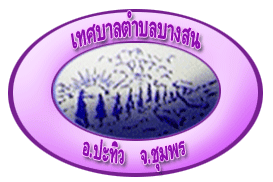 การแข่งขันวาดภาพงานเทศกาลดูเหยี่ยวแหล่งท่องเที่ยวเขาดินสอ ครั้งที่ 5 ประจำปี พ.ศ. ๒๕๕๖	ด้วยเทศบาลตำบลบางสน กำหนดจัดงานเทศกาลดูเหยี่ยวแหล่งท่องเที่ยวเขาดินสอ ครั้งที่ 5  ประจำปี พ.ศ. 2556 ระหว่างวันที่ 15 ตุลาคม – 15 พฤศจิกายน 2556 ณ ศูนย์ศึกษาธรรมชาติเขาดินสอ หมู่ที่ 8 ตำบลบางสน อำเภอปะทิว จังหวัดชุมพร มีวัตถุประสงค์เพื่อประชาสัมพันธ์และส่งเสริมการท่องเที่ยวเชิงอนุรักษ์ ยกระดับแหล่งท่องเที่ยวในพื้นที่สู่ระดับประเทศและเสริมสร้างรายได้สู่ชุมชน โดยจัดพิธีเปิดงานในวันเสาร์ที่ 26 ตุลาคม 2556 ซึ่งมีกิจกรรมดังนี้ การดูเหยี่ยวอพยพ แข่งขันวาดภาพ การประกวดภาพถ่าย การแข่งขันเดินวิ่ง การแข่งขันจักรยาน ฯลฯ นั้นในการนี้ เพื่อให้เด็กและเยาวชนได้มีส่วนร่วมในการส่งเสริมการท่องเที่ยวและเป็นการปลูกฝังให้ตระหนักถึงความสำคัญของแหล่งท่องเที่ยวในพื้นที่ โดยการแสดงความคิดสร้างสรรค์ การเปิดกว้างทางจินตนาการ  เทศบาลตำบลบางสน จึงได้จัดกิจกรรมการแข่งขันวาดภาพ ในหัวข้อเรื่อง  ดูเหยี่ยวเที่ยวเขาดินสอ  โดยใช้สี (ชอล์ก) ซึ่งมีหลักเกณฑ์การวาดภาพ ดังต่อไปนี้	๑.กำหนดการและสถานที่แข่งขัน		๑) รับสมัครผู้ที่สนใจ หรือตัวแทนโรงเรียน ภายในวันที่   ๑๐ - ๒๔ ตุลาคม ๒๕๕๖                        (ไม่เสียค่าสมัคร) โดยส่งใบสมัครพร้อมสำเนาบัตรประชาชนหรือสำเนาสูบัตร		๒) กำหนดแข่งขันในวันที่ ๒๖ ตุลาคม ๒๕๕๖	๓) สถานที่แข่งขัน ณ ศูนย์ศึกษาธรรมชาติเขาดินสอ  หมู่ที่  ๘ ตำบลบางสน อำเภอปะทิว               จังหวัดชุมพร( มีรถ รับ-ส่ง บริเวณหน้างานทางขึ้นเขาดินสอ)		๔) กำหนดลงทะเบียนและชี้แจงกติกาการแข่งขัน ๐๘.๐๐ - ๐๙.๐๐ น.		๕) ทำการแข่งขันวาดภาพระหว่างเวลา ๐๙.๐๐ – ๑2.๐๐  น.		๖) ตัดสินการแข่งขันวาดภาพ เวลา ๑2.๓๐ น.                         (กำหนดการอาจเปลี่ยนแปลงได้ตามความเหมาะสม)/4) ภาพวาด/...-2-	๒.กฎกติกาการวาดภาพ		๑) ผู้เข้าแข่งขันแบ่งเป็น 2 รุ่น				- รุ่นอายุระหว่าง ๔ – ๙  ปี				- รุ่นอายุระหว่าง ๑๐ – ๑๓ ปี		๒) กรณีเป็นตัวแทนโรงเรียน สามารถสมัครเข้าร่วมการแข่งขันได้ไม่จำกัดจำนวน ๓) ผู้เข้าแข่งขันต้องวาดภาพ /เขียนภาพ ด้วยตนเอง ตามหัวข้าที่กำหนด และอยู่ในสถานที่    ที่กำหนดให้เท่านั้น๔) ภาพวาด/ภาพเขียน ต้องใช้กระดาษขนาด ๒๗๕X ๓๗๕ ม.ม  ที่เตรียมให้เท่านั้น โดยเว้น      ขอบกระดาษ ½ นิ้ว๕) ผู้แข่งขันต้องนำอุปกรณ์การวาดภาพมาเอง (ยกเว้นกระดาษ) ๖) ภาพวาด/ภาพเขียน จะต้องไม่มีตัวหนังสือ ธงชาติ หรือคำขวัญใด ๆ และต้องไม่แสดงถึงการเป็น      ตัวแทนของ  บุคคล องค์กร หรือตราสัญลักษณ์ใด ๆ และห้ามวาดให้เห็นถึงเรื่องทางศาสนาใดๆ ๗) แต่ละภาพวาด/ภาพเขียน ต้องมีชื่อของเจ้าของภาพที่ด้านหลังของภาพ๓.เกณฑ์การตัดสินและรางวัล		๑)เกณฑ์การตัดสิน			-การจัดภาพ			๑๐    คะแนน			-เนื้อหาสาระของภาพ	   	  ๕   คะแนน			-การระบายสี		 	๑๐   คะแนน			-ความสมบูรณ์ของภาพ	  	๑๐   คะแนน			-ความคิดสร้างสรรค์/จินตนาการ	๑๐   คะแนน	๒) รางวัลการแข่งขัน		-รุ่นอายุระหว่าง  ๔ – ๙ ปี		 รางวัลชนะเลิศ			๑,๕๐๐  บาท  พร้อมเกียรติบัตร		 รางวัลรองชนะเลิศ  อันดับที่ ๑	๑,๐๐๐  บาท  พร้อมเกียรติบัตร		 รางวัลรองชนะเลิศ  อันดับที่ ๒	    ๗๐๐ บาท  พร้อมเกียรติบัตร			 รางวัลชมเชย 1 รางวัล	              ๕๐๐  บาท  พร้อมเกียรติบัตร-รุ่นอายุระหว่าง  ๑๐ – ๑๓ ปี		 รางวัลชนะเลิศ			๒,๐๐๐  บาท  พร้อมเกียรติบัตร		 รางวัลรองชนะเลิศ  อันดับที่ ๑	๑,๕๐๐  บาท  พร้อมเกียรติบัตร		 รางวัลรองชนะเลิศ  อันดับที่ ๒    ๑,๐๐๐  บาท  พร้อมเกียรติบัตร			 รางวัลชมเชย 1 รางวัล	              ๕๐๐  บาท  พร้อมเกียรติบัตร๓) การตัดสินเป็นไปตามข้อตกลงของคณะกรรมการ โดยพิจารณาภาพที่วาดเสร็จแล้วตามเกณฑ์    การตัดสินและผลการตัดสินของคณะกรรมการตัดสินถือเป็นข้อยุติใบสมัครเข้าร่วมการแข่งขันวาดภาพงานเทศกาลดูเหยี่ยวแหล่งท่องเที่ยวเขาดินสอ ครั้งที่ 5 ประจำปี ๒๕๕๖ ครั้งที่ ๖หัวข้อ “ดูเหยี่ยว เที่ยวเขาดินสอ”วันที่ ๒๖ เดือนตุลาคม พ.ศ. ๒๕๕๖ณ ศูนย์ศึกษาธรรมชาติเขาดินสอ ตำบลบางสน อำเภอปะทิว จังหวัดชุมพร....................................................๑.ชื่อ-สกุล (ผู้สมัคร).....................................................................ชื่อเล่น........................อายุ......................ปี   วัน/เดือน/ปีเกิด................................................................................กำลังศึกษา/ชั้นปีที่...................................   โรงเรียน............................................................................................................................................................   ที่อยู่...................................................................................................ตำบล.....................................................   อำเภอ/เขต..................................................จังหวัด..........................................รหัสไปรษณีย์.........................๒.ชื่ออาจารย์ผู้ควบคุมหรือผู้ปกครอง   ชื่อ-นามสกุล......................................................................................................................................................   โทรศัพท์..........................................โทรสาร............................................e-mail……………………………………….	ผู้สมัครและโรงเรียนหรืออาจารย์ผู้ควบคุมดูแล ที่ประสงค์เข้าร่วมกิจกรรมได้ทราบถึงหลักเกณฑ์ในการประกวดครั้งนี้แล้ว ยินดีปฏิบัติตามหลักเกณฑ์ดังกล่าวทุกประการ และยอมรับว่าผลการตัดสินของคณะกรรมการถือเป็นข้อยุติลงนามอาจารย์ผู้ควบคุมดูแล ...............................................................                                                                                       (..............................................................)               ลงนามผู้ปกครอง................................................................    (..............................................................)โปรดแนบสำเนาบัตรประชาชนหรือสำเนาสูติบัตร  